Το Predator προκαλεί «έκρηξη» στο adidas Store Νέα Ερυθραία και στο adidas Store ΕλληνικόΗ adidas γιορτάζει το λανσάρισμα του πιο εμβληματικού παπουτσιού στην ιστορία του ποδοσφαίρου, του Predator, με την πραγματοποίηση δύο μοναδικών events στο adidas Store Νέα Ερυθραία και στο adidas Store Ελληνικό, προσκαλώντας τους fans του ποδοσφαίρου σε μία ποδοσφαιρική εμπειρία απόλυτου ελέγχου που μόνο το Predator μπορεί να προσφέρει. Το Σάββατο 16.12 και την Κυριακή 17.12, το κατάστημα της adidas στη Νέα Ερυθραία (Χαρ. Τρικούπη 125) μεταμορφώθηκε στον απόλυτο ποδοσφαιρικό προορισμό, με την ξεχωριστή κατασκευή του Predator Cage να τραβάει όλα τα βλέμματα. Στο μοναδικό αυτό Challenge, στημένα δοκάρια έτοιμα να χτυπηθούν από τους πιο θαρραλέους συμμετέχοντες, οι Predator fans είχαν την ευκαιρία να δοκιμάσουν το παπούτσι, να ενημερωθούν για την εξέλιξη και την ιστορία του και να το διεκδικήσουν με τις ποδοσφαιρικές τους ικανότητες. Ο «έλεγχος» της πόλης από το Predator όμως δεν σταματάει εδώ.Την Πέμπτη 21.12, Παρασκευή 22.12 και το Σάββατο 23.12  το Predator Challenge Cage θα μεταφερθεί και θα περιμένει όλους τους football maniacs στο adidas Store Ελληνικό (Λ. Βουλιαγμένης 47), όπου μια ανάσα πριν τα Χριστούγεννα οι υποψήφιοι Master of Control θα έχουν την ευκαιρία να διεκδικήσουν το Predator ξεχωρίζοντας για τα skills τους. Σχετικά με την κατηγορία adidas FootballΗ adidas είναι ο παγκόσμιος ηγέτης στο χώρο του ποδοσφαίρου. Αποτελεί επίσημο χορηγό και προμηθευτή των μεγαλύτερων ποδοσφαιρικών διοργανώσεων στον κόσμο, όπως το FIFA World Cup™, το FIFA Confederations Cup, το UEFA Champions League, το UEFA Europa League και το UEFA EURO. Η adidas επίσης χορηγεί μερικές από τις μεγαλύτερες ομάδες παγκοσμίως, όπως οι Manchester United, Real Madrid, FC Bayern Munich, Juventus, Chelsea και AC Milan. Επίσης, μερικοί από τους καλύτερους ποδοσφαιριστές του κόσμου ανήκουν στο δυναμικό της adidas, όπως οι Leo Messi, Paul Pogba, Gareth Bale, Thomas Müller, Luis Suárez, James Rodríguez, Diego Costa και Mesut Özil, αλλά και οι Έλληνες Σωκράτης Παπασταθόπουλος, Kώστας Μήτρογλου, Κώστας Φορτούνης, Γιάννης Μανιάτης και Νίκος Καρέλης.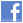 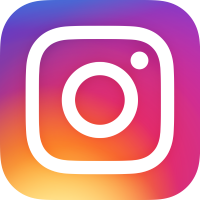 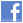 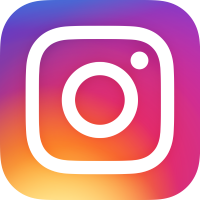 